Защитим пожилых граждан!31.08.2018 в БУ ОО «Комплексный центр социального обслуживания населения Сосковского района» проведено  занятие  с социальными работниками отделения социального обслуживания на дому граждан пожилого возраста и инвалидов в рамках внедрения новой технологии ухода за маломобильными гражданами  «Школа ухода за маломобильными гражданами».Во время встречи с социальными работниками проведена беседа по профилактике терроризма и экстремизма о правилах безопасного поведения при сопровождении обслуживаемых  пожилых граждан.В беседе были освещены (в рамках компетенции) следующие вопросы:-    правила поведения при обнаружении подозрительных предметов (сумок, пакетов);- правила поведения при получении сигнала об угрозе совершения (или совершении)  террористического акта;-     безопасное поведение при эвакуации из здания;В завершение  встречи  директор Центра   Л. В. Заяц напомнила собравшимся о необходимости быть бдительными, соблюдать элементарные правила безопасного поведения, так как от этого зависит благополучие не только самих  работников, но и их пожилых клиентов.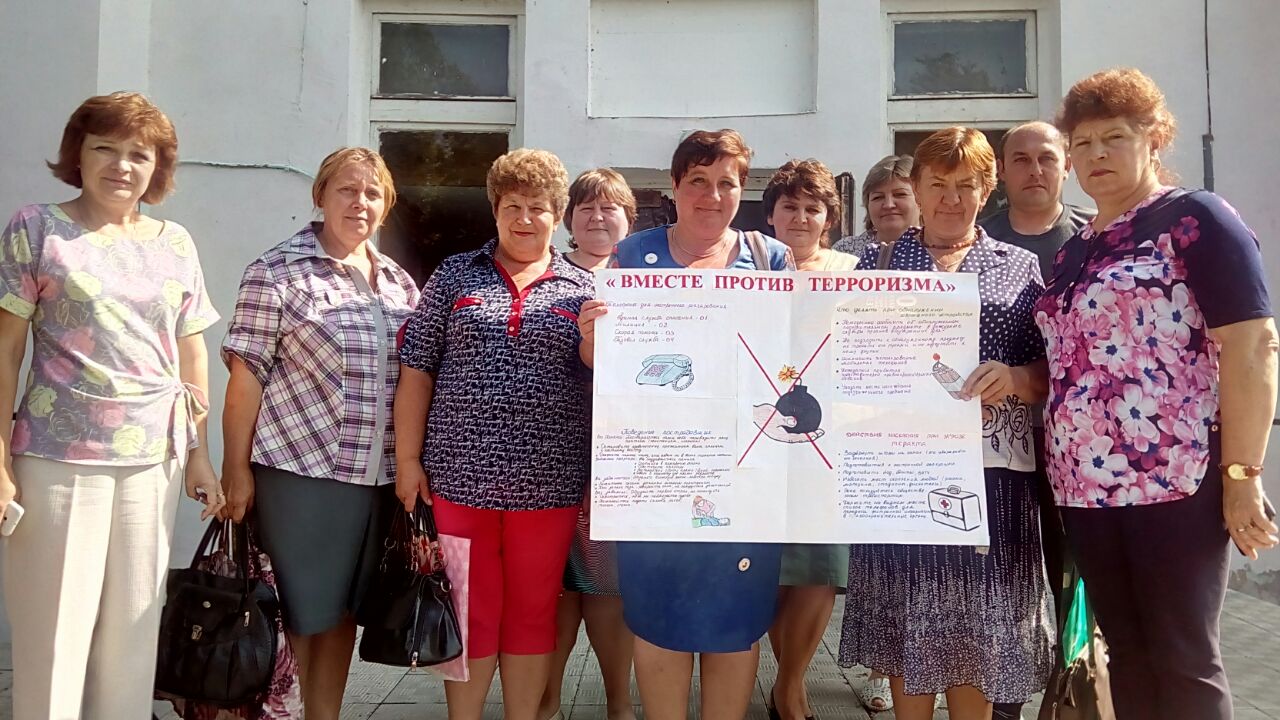 